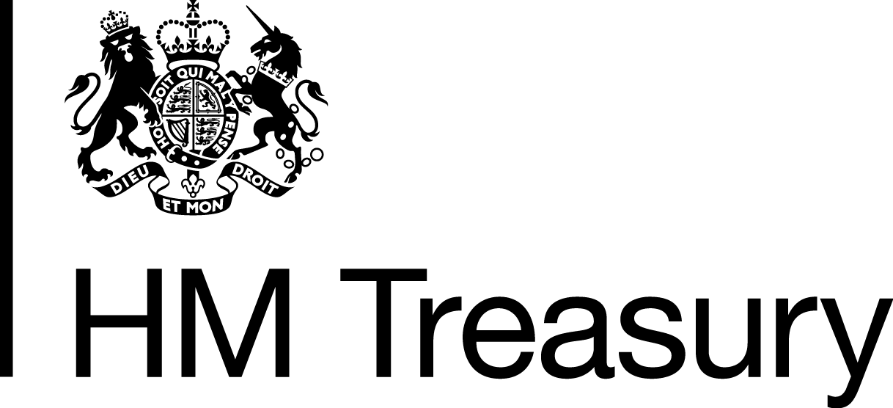 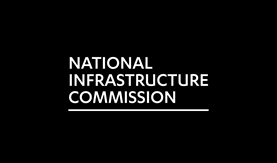 National Infrastructure Commission Studies – Call for ideas response formName/Organisation: You have up to 500 words to outline the problem for a NIC study to focus on, and if you wish, to explain why this should be a priority. You must demonstrate how your suggestions fulfil the criteria outlined in this ‘Call for Ideas’. Suggestion:Rationale: Please e-mail this form to: NationalInfrastructureCommissionSpecificStudy@HMTreasury.gsi.gov.uk